Publicado en  el 17/03/2014 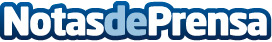 Desarticulada una macro red de falsos instaladores de gas que estafó a cerca de 2.000 personasEn una operación de la Policía Nacional desarrollada en la Comunidad de Madrid, Cataluña, Castilla-La Mancha, Castilla y León, Galicia, Islas Baleares, Andalucía y la Comunidad ValencianaDatos de contacto:Policia NacionalNota de prensa publicada en: https://www.notasdeprensa.es/desarticulada-una-macro-red-de-falsos_1 Categorias: Nacional http://www.notasdeprensa.es